Employment history in last 5 years: 2014 to till date - Director, Institute of Architecture & Planning, Nirma University, Ahmedabad, IndiaMembership of professional association: Fellow Member of Institute of Town Planners, India (FITP-138/86)Associate Member of Indian Institute of Architects (AIIA/A-10892)Associate Member of Council of Architecture (CA/85/08975)Education – since bachelor degree: 2018 - Honorary Doctorate Degree from Ecole Superieure Robert De Sorbon.1985 -1987- Post-Graduate Diploma in Architecture from School of Architecture, McGill University, Montreal, Canada1981 - 1983 – Post-Graduate Diploma in Urban and Regional Planning from School of Planning, Centre for Environmental Planning and Technology, Ahmedabad (now CEPT University), India1977 – 1981 - Bachelor of Architecture (B.Arch) form University of Roorkee, Roorkee, U.P, India.Selected recent papers:Revitalization of Public Spaces for Better Quality of Life A Case of Historic City of Jaipur - Paper Presentation - 6Th Annual International Conference on Architecture and Civil Engineering (ACE2018)Revitalization Strategy for Historic Core of Ahmedabad - Vol 4, Issue #2 (2019): Innovative Approaches Towards Preserving the Environment. Alternative assessment method for air quality usingNDVI analysis to achieve SDG goals for AhmedabadCity, India - Journal- Ecology, Environment and Conservation - 2021Deliverable to Improve Air Quality Using NDVI Analysis for Ahmedabad City: Addressing the Agendas of SDG - Current Research in Environmental Sustainability- Journal - 2021…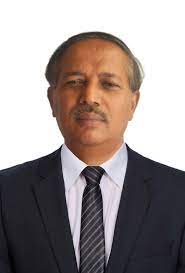 Dr Utpal SharmaDirector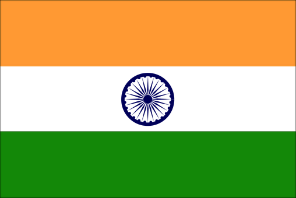 Institute of Architecture and Planning Nirma UniversityAhmedabad, Gujarat, IndiaLanguage(s): English, Hindi and GujaratiOffice postal address, phone number and e-mail:Institute of Architecture and Planning Nirma UniversitySarkhej-Gandhinagar Highway, Ahmedabad Mob: +91 9825082808E-mail: director.ia@nirmauni.ac.in 	ORCID: 0000-0003-4448-0555Dr Utpal SharmaDirectorInstitute of Architecture and Planning Nirma UniversityAhmedabad, Gujarat, IndiaLanguage(s): English, Hindi and GujaratiOffice postal address, phone number and e-mail:Institute of Architecture and Planning Nirma UniversitySarkhej-Gandhinagar Highway, Ahmedabad Mob: +91 9825082808E-mail: director.ia@nirmauni.ac.in 	ORCID: 0000-0003-4448-0555Potential areas for PhD supervision:Potential areas for PhD supervision:Supervising experience:Urban PlanningHousingUrban DesignUrban PlanningHousingUrban Design8 PhD students12 M.Arch/ M.Plan students20 B.Arch/ B.Plan students